Music Learning Opportunity Week of May 18For the last week of school, we’d like to leave you with some resources that you might use throughout the summer. Click here for a great instructional book on how to play the GUITAR.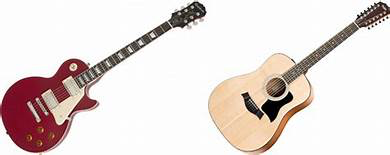 Click here for a great instructional book on how to play the PIANO.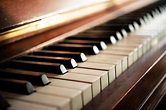 Click here for a fun book on how to play CUPS to different songs.Click here for a cool BUCKET DRUMMING book.The guitar and piano books are reputable methods books used by many private teachers and will teach you how to play these instruments using familiar, fun songs!The cups and bucket drumming books are a fun way to incorporate music and playing music without having any instruments!Please, also don’t forget to check out the resources on the GMSD Elementary Music Webpage!Have a wonderful summer, and remember, we love you here at Farmington!!!!